Na podlagi tretjega odstavka 23. člena Zakona o spodbujanju skladnega regionalnega razvoja (Uradni list RS, št. 20/11 in 57/12) izdaja minister za finance v funkciji ministra za gospodarski razvoj in tehnologijoP r a v i l n i k o razvrstitvi razvojnih regij po stopnji razvitosti za programsko obdobje 2014–20201. člen(vsebina pravilnika)Ta pravilnik podrobneje določa kazalnike in metodo za izračun indeksa razvojne ogroženosti za programsko obdobje 2014–2020 ter razvršča  razvojne regije (v nadaljnjem besedilu: regije NUTS 3) po stopnji razvitosti. Statistična teritorialna členitev Republike Slovenije po regijah  NUTS 3 je določena z Uredbo Evropskega parlamenta in Sveta (ES) št. 1888/2005 z dne 26. oktobra 2005 o spremembah Uredbe (ES) št. 1059/2003 o oblikovanju skupne klasifikacije statističnih teritorialnih enot (NUTS) zaradi pristopa Češke, Estonije, Cipra, Latvije, Litve, Madžarske, Malte, Slovenije in Slovaške k Evropski uniji (UL L, št. 309 z dne 25. 11. 2005, str. 1).2. člen(kazalniki in metoda za izračun)(1) Kazalniki razvitosti, ogroženosti in razvojnih možnosti so:bruto domači proizvod na prebivalca,bruto dodana vrednost na zaposlenega,delež bruto investicij v osnovna sredstva v bruto domačem proizvodu,stopnja registrirane brezposelnosti mladih v starosti 15–29 let,stopnja delovne aktivnosti v starosti 20–64 let,delež prebivalstva s terciarno izobrazbo v starosti 25–64 let,delež bruto domačih izdatkov za raziskovalno in razvojno dejavnost v bruto domačem           proizvodu,delež prečiščene odpadne vode z vsaj sekundarnim čiščenjem v izpuščeni odpadni vodi,delež površine varovanih območij v regiji,delež ocenjene škode zaradi elementarnih nesreč v bruto domačem proizvodu,stopnja registrirane brezposelnosti, indeks staranja prebivalstva, razpoložljivi dohodek na prebivalca inposeljenost. (2) Indeks razvojne ogroženosti za regije NUTS 3 se izračuna kot aritmetična sredina standardiziranih vrednosti kazalnikov pri čemer se kot metodo standardizacije uporabi metodo relativnega odklona od skrajnih vrednosti. Pri vsakem kazalniku sta to regiji z najvišjo in najnižjo vrednostjo. Standardizirana vrednost posameznega kazalnika se izračuna po formuli: standardizirana vrednost = (dejanska vrednost – najnižja vrednost) / (najvišja vrednost – najnižja vrednost). Izračunana inverzna vrednost (dejanska vrednost se odšteje od 1) se izrazi v indeksu ravni (Slovenija = 100), pri čemer večja vrednost indeksa pomeni večjo razvojno ogroženost regije. Pri izračunu se upošteva triletno povprečje zadnjih razpoložljivih podatkov, razen pri kazalniku »delež prebivalstva s terciarno izobrazbo v starosti 25–64 let«, pri katerem so podatki razpoložljivi le za leti  2012, ter pri kazalnikih »delež bruto investicij v osnovna sredstva v bruto domačem proizvodu«, »delež prečiščene odpadne vode z vsaj sekundarnim čiščenjem v izpuščeni odpadni vodi« in »delež površine varovanih območij v regiji«, pri katerih se upoštevajo podatki za zadnje razpoložljivo leto. Vsi kazalniki morajo biti pri tem enako uteženi.3. člen(razvrstitev regij NUTS 3)Regije NUTS 3 v Republiki Sloveniji se v programskem obdobju 2014–2020, upoštevaje indeks razvojne ogroženosti, razvrščajo po stopnji svoje razvitosti, kot sledi:Osrednjeslovenska (33,7),Jugovzhodna Slovenija (62,6),Gorenjska (67,7),Obalno-kraška (79,7),Savinjska (95,9),Goriška (101,0),Spodnjeposavska (104,7),Notranjsko-kraška (110,0),Podravska (125,4),Koroška (127,0),Zasavska (130,9) inPomurska (161,5).4. člen(končni določbi)Ta pravilnik začne veljati naslednji dan po objavi v Uradnem listu Republike Slovenije.O B R A Z L O Ž I T E VUvodTretji odstavek 23. člena Zakona o spodbujanju skladnega regionalnega razvoja (Uradni list RS, št. 20/11 in 57/12; v nadaljnjem besedilu: ZSRR-2) določa, da minister, pristojen za regionalni razvoj, izda pravilnik, s katerim določi za programsko obdobje seznam regij, razvrščenih po stopnji razvitosti. Pri tem razvrščanju se uporablja indeks njihove razvojne ogroženosti. Ta je opredeljen v 3. členu kot relativni kazalnik razvitosti razvojne regije, izračunan na podlagi utežitve kazalnikov razvitosti, ogroženosti in razvojnih možnosti. Za sedanje programsko obdobje 2007–2013 to vsebino ureja Sklep o razvrstitvi razvojnih regij po stopnji razvitosti za programsko obdobje 2007–2013 (Uradni list RS, št. 23/06). Dosedanja metodologija izračuna indeksa razvojne ogroženosti (v nadaljnjem besedilu: IRO) za programsko obdobje 2007–2013 je vsebovala 11 kazalnikov. Kazalniki razvitosti so bili: bruto domači proizvod na prebivalca, bruto dodana vrednost gospodarskih družb na zaposlenega, bruto osnova za dohodnino na prebivalca in število delovnih mest na število aktivnega prebivalstva. Kazalniki ogroženosti so bili: indeks staranja prebivalstva, stopnja registrirane brezposelnosti in stopnja zaposlenosti. Kazalniki razvojnih možnosti so bili: povprečno število let šolanja, delež prebivalstva, priključenega na javno kanalizacijo, delež območij Natura 2000 in kazalnik poseljenosti. Vsi kazalniki so bili enako uteženi, IRO pa izračunan kot navadna aritmetična sredina iz standardiziranih vrednosti teh kazalnikov na osnovi zadnjih razpoložljivih podatkov.Uporaba enakih kazalnikov za programsko obdobje 2014–2020 ni možna, kajti niso več razpoložljivi vsi statistični podatki. Za povprečno število let šolanja so bili porabljeni popisni podatki iz leta 2002, sam kazalnik pa je bil izračunan po metodologiji UMAR, ki je bila objavljena v Delovnih zvezkih UMAR. Podatkovni viri za ta izračun so se spremenili in potrebna bi bila nova metodologija, ki ne obstaja. Za kazalnik delež prebivalstva, priključenega na javno kanalizacijo je bil uporabljen popisni podatek iz leta 2002, ki v novem popisu prebivalstva ni bil zajet. Na voljo je sicer dolžina priključkov iz česar pa bi morali priključenosti prebivalstva računati. Pri tem je problem z zagotavljanjem ostalih podatkov za tak preračun (število gospodinjstev na stanovanje). Drug razlog za spremenjen nabor kazalnikov je, da se je povečal nabor razpoložljivih podatkov na regionalni ravni. Statistika se je izboljšala in nabor možnih kazalnikov razširil.Razlog za spremenjen nabor kazalnikov je tudi spremenjena uporaba IRO v okviru kohezijske politike. Za programsko obdobje 2007–2013 je bil IRO uporabljen za izračun regijskih kvot sredstev pri izvajanju prednostne usmeritve »Regionalni razvojni programi« v okviru Operativnega programa spodbujanja regionalnih razvojnih potencialov. Šlo je za program oskrbe občin z regionalno infrastrukturo, kar je odražal tudi izbor kazalnikov. Vključeni so bili podobni kazalniki kot pri koeficientu razvitosti občin, ki ga izračunava Ministrstvo za finance po Zakonu o financiranju občin. V novem programskem obdobju uporaba regijskih kvot razpoložljivih sredstev v okviru kohezijske politike EU ni več predvidena tako, da se predvsem pričakuje uporaba IRO kot sinteznega kazalnika spremljanja regionalnega razvoja, ki bo uravnoteženo odražal vse vidike razvoja, kot jih obravnavata Strategija razvoja Slovenije in Strategija EU 2020. ZSRR-2 sicer določa, da se IRO upošteva tudi pri zagotavljanju skupnega obsega sredstev za sofinanciranje regijskih projektov v posamezni regiji, skupaj z merili upravičenosti v okviru kohezijske politike in številom prebivalstva. V programskem obdobju 2007–2013 se je IRO dejansko uporabljal na ta način v okviru kohezijske politike EU za razdeljevanje kvot razpoložljivih sredstev med regijami. Takšna uporaba v okviru sredstev kohezijske politike EU za naslednje programsko obdobje 2014–2020 ni predvidena. Tudi drugih javnih sredstev, ki bi se razdeljevala med regije po ključu IRO zaradi proračunskih omejitev zelo verjetno ne bo na voljo. Torej se v bodoče predvsem pričakuje uporaba IRO kot sinteznega kazalnika spremljanja regionalnega razvoja, ki bo uravnoteženo odražal vse vidike razvoja. Razvrstitev razvojnih regij je opravljena glede na teritorialne enote NUTS 3 za katere obstajajo statistični podatki. Vprašanja razlik med razvojnimi in statističnimi regijami metodologija izračuna IRO ne more nasloviti. Rešuje se v sodelovanju z Eurostatom s spremembo statistične klasifikacije NUTS. Z letom 2015 bo npr. konkreten primer občin Radeče in Bistrica ob Sotli rešen z njuno uvrstitvijo iz savinjske v posavsko statistično regijo in ustreznim preračunom serij podatkov s strani SURS.Za pripravo metodologije izračuna IRO je bila oblikovana delovna skupina, sestavljena s predstavnikov MGRT in Urada RS za makroekonomske analize in razvoj. Na razširjenih sestankih te delovne skupine sta sodelovali tudi dve predstavnici regionalnih razvojnih agencij s čemer je bil zagotovljen cilj preglednosti postopkov pri pripravi metodologije. Predstavnicama regionalnih razvojnih agencij je bilo omogočeno pridobivati informacije s katerimi je razpolagala delovna skupina in dajati pobude za alternativne izračune.Delovna skupina je najprej pozvala in pridobila pripombe regij na obstoječo metodologijo. Urad RS za makroekonomske analize in razvoj je pripravil gradivo »Metodologija indeksa razvojne ogroženosti (IRO), strokovno gradivo UMAR, Ljubljana 3. 12. 2013«. Sledila je priprava predloga novega nabora kazalnikov z izračunom IRO. 10. 12. 2013 je bila odprta javna razprava o prvi različici nove metodologije in pravilnika (vključno z izračunom IRO). Do vseh prispelih pripomb v prvem krogu se je delovna skupina opredelila, MGRT pa je pisno odgovorilo na prejete pripombe vsem, ki so jih imeli. MGRT je pripravil nov predlog pravilnika, ki je bil dne 25. 2. 2014 ponovno posredovan tudi v javno razpravo.Vsebina pravilnikaIzbor kazalnikov V preglednici 1 so našteti uporabljeni kazalniki z navedbo časovnih nizov podatkov, ki so bili uporabljeni pri izračunu.Preglednica 1: Kazalniki za izračun indeksa razvojne ogroženostiPri izboru kazalnikov je upoštevana njihova razpoložljivost na letni in regionalni ravni, relevantnost po vsebini in njihova kakovost, kar pomeni, da temeljijo na zanesljivih in javno dostopnih podatkih. Razpoložljivost kazalnikov se je pogosto izkazala tudi kot omejitveno merilo, ki je določalo izbor.Pri izboru kazalnikov se je izhajalo iz dejavnikov razvoja za katere se je iskalo najbolj ustrezne kazalnike. Pri tem je dejstvo, da ključni programski dokumenti za naslednje programsko obdobje še niso sprejeti in s tem tudi ne določena hierarhija ciljev. To je predstavljalo določeno omejitev, vendar pa ne v tolikšni meri, da bi bilo potrebno izračun IRO odložiti. Obstaja Strategija razvoja Slovenije (UMAR, 2005), ki je sicer še ni nadomestila nova, je pa delo v tej smeri že bilo začeto in pripravljena so bila delovna gradiva nove Strategije razvoja Slovenije 2014–2020 in Državnega programa razvojnih prioritet in investicij 2014–2018. Na podlagi teh gradiv so v zaključni fazi priprave programski dokumenti za izvajanje kohezijske politike EU v  obdobju 2014–2020 (Partnerski sporazum z Evropsko komisijo in operativni programi). Ocenjujemo, da smo na podlagi teh dokumentov primerno strukturirali dejavnike razvoja z vidika ZSRR-2, strategije razvoja Slovenije in Strategije EU2020.V preglednici 2 so kazalniki razvrščeni v kategorije ZSRR-2: kazalniki razvitosti (R), kazalniki ogroženosti (O) in kazalniki razvojnih možnosti (RM). Od izbranih 14 kazalnikov se jih 7 uvršča v kategorijo (R), 6 v kategorijo (O) in 10 v kategorijo (RM). Preglednica 2: Razvrstitev kazalnikov v kategorije ZSRR-2, Strategije razvoja Slovenije in Strategije EU 2020Legenda:R: kazalniki razvitosti,		G: gospodarski razvojni cilj,			P: pametna rast O: kazalniki ogroženosti 		D: družbeni razvojni cilj,			T: trajnostna rastRM: kazalniki razvojnih možnosti 	M: medgeneracijski in trajnostni razvojni cilj	V: vključujoča rastKazalniki ustrezno pokrivajo tudi cilje veljavne Strategije razvoja Slovenije (UMAR, 2005): gospodarski razvojni cilj (G), družbeni razvojni cilj (D) ter medgeneracijski in trajnostni razvojni cilj (M). Od izbranih 14 kazalnikov se jih v kategorijo (G) uvršča 6, v kategorijo (D) 4 in v kategorijo (M) 4. Ustrezno so s kazalniki pokrita tudi vsebinska področja Strategije EU 2020: pametna rast (P), trajnostna rast (T) in vključujoča rast (V). 7 kazalnikov se uvršča v kategorijo (P), 3 v kategorijo (T) in 6 v kategorijo (V).Obrazložitev izbranih kazalnikovBruto domači proizvod na prebivalcaBruto domači proizvod na prebivalca je najpogosteje uporabljeni kazalnik, s katerim ugotavljamo razlike v ekonomski moči in razvitosti različnih teritorialnih enot med seboj. Čeprav ima nekatere pomanjkljivosti, je še vedno kazalnik, ki na regionalni ravni najbolj celovito kaže rezultate gospodarske dejavnosti, dosežene v posameznih teritorialnih enotah v določenem obdobju. Izračun temelji na regionalnih računih, ki so podsistem nacionalnih računov, katerega predmet raziskovanja so določene prostorske enote. Koncepti, uporabljeni v regionalnih računih, so isti kakor v nacionalnih računih. Bruto domači proizvod je enak vsoti bruto dodane vrednosti v osnovnih cenah vseh dejavnosti in neto davkov na proizvode (davki na proizvode, zmanjšani za subvencije po proizvodih). Izračunan je po posredni metodi, kar pomeni, da so podatki o bruto dodani vrednosti po dejavnostih na državni ravni po določenih dohodkovnih komponentah porazdeljeni po regijah z ustreznimi ključi.Kazalnik je na voljo vsako leto z dvoletnim zamikom, zadnji za leto 2012. Bruto dodana vrednost na zaposlenegaBruto dodana vrednost na zaposlenega je kazalnik produktivnosti dela. Izračunana je iz bruto domačega proizvoda v osnovnih cenah, od katerega so odšteti neto davki na proizvode (davki na proizvode, zmanjšani za subvencije po proizvodih). Viri podatkov in metoda izračuna so isti kot za bruto domači proizvod, prav tako pa tudi razpoložljivost podatkov.Delež bruto investicij v osnovna sredstva v bruto domačem proizvoduInvesticije imajo veliko vlogo pri gospodarskem in tudi širšem razvoju vsake družbe, zato je kazalnik vključen v nabor za izračun indeksa razvojne ogroženosti kot delež v bruto domačem proizvodu. S tem nam kazalnik pove, koliko regija namenja za razvoj v obliki investicij glede na svoje možnosti (ustvarjeni BDP). Kazalnik je bil prvič na voljo za leto 2012. Stopnja registrirane brezposelnosti mladih v starosti 15–29 let  V Sloveniji je v povprečju stopnja registrirane brezposelnosti mladih v starosti od 15–24 let dvakrat višja kot skupna stopnja registrirane brezposelnosti, v starostni skupini 15–29 let pa za dobri dve tretjini višja. V drugi starostni skupini je stopnja manjša kot v prvi zato, ker je kar okoli 40 % mladih, starih od 20–29 let, vključenih v terciarno izobraževanje, ki ga pogosto podaljšujejo prav zato, ker primanjkuje delovnih mest in posledično pozno vstopijo na trg dela. Mladinska politika je vključena tudi v strategije EU (npr. Evropa 2020) in s tem v evropsko kohezijsko politiko (spodbuda nove kohezijske politike EU za zaposlovanje mladih v starostni skupini 15–24 let), v Sloveniji pa je bila pred kratkim sprejeta  Resolucija o nacionalnem programu za mladino (Uradni list RS, št. 90/13), ki je namenjen mladim od 15.–29. leta. Vlada je v februarju 2014 sprejela tudi izvedbeno shemo Jamstva za mlade, v okviru katere bo Slovenija črpala sredstva iz evropske Pobude za zaposlovanje mladih. Shema velja za mlade do 29. leta starosti. V izračunu smo zato običajni starostni skupini mladih (15–24 let) prišteli še skupino od 25–29 let. Stopnja registrirane brezposelnosti prebivalstva v starosti 15–29 let je izračunana kot odstotni delež registriranih brezposelnih oseb v starosti 15–29 let med registriranim aktivnim prebivalstvom (registrirani delovno aktivni in registrirani brezposelni) v starosti 15–29 let. Na regionalni ravni so za ta kazalnik na voljo le podatki Statističnega registra delovno aktivnega prebivalstva (SRDAP).Podatki za kazalnik so na voljo mesečno z zamikom dveh mesecev. Zadnji razpoložljivi letni podatek je na voljo za leto 2012. Stopnja delovne aktivnosti v starosti 20–64 letStopnja delovne aktivnosti je eden od osnovnih kazalnikov trga dela, ki kaže razmerje med registriranimi delovno aktivnimi in delovno sposobnimi prebivalci. Običajno se v izračunu uporablja starostna skupina od 15–64 let, ker pa je večina prebivalcev, starih do 20 let, vključena v izobraževanje, smo med delovno sposobne šteli le tiste, stare od 20–64 let. 75-odstotna zaposlenost aktivnega prebivalstva, starega od 20–64 let, je tudi eden od strateških ciljev Strategije Evropa 2020 in Nacionalnega reformnega programa Slovenije. Kazalnik kaže, kolikšen delež prebivalstva od potencialno možnih zaposlenih v starosti od 20–64 let je dejansko zaposlen. Vir podatkov za izračun kazalnika na regionalni ravni je Statistični register delovno aktivnega prebivalstva.Podatki za kazalnik so na voljo mesečno z zamikom dveh mesecev. Zadnji podatek na letni ravni pa je na voljo za leto 2012.Delež prebivalstva s terciarno izobrazbo v starosti 25–64 letPovezanost znanja in izobraževanja z gospodarsko rastjo in razvojem je močna in pozitivna. Izobrazbena raven prebivalstva se v Sloveniji postopoma povečuje. Skoraj polovica 19–24-letnikov je vključena v višješolsko ali visokošolsko izobraževanje in cilj Slovenije je, da ta delež poveča na 75 % do leta 2020. Poleg vključenosti prebivalstva v terciarno izobraževanje pa je pomembno predvsem to, kolikšen delež prebivalstva terciarno izobraževanje tudi zaključi. Zato smo v izračun indeksa razvojne ogroženosti vključili kazalnik delež prebivalstva s terciarno izobrazbo v starosti 25–64 let, torej starosti, v kateri bi prebivalstvo, vključeno v terciarno izobraževanje, le-to večinoma že zaključilo.Viri za izračun kazalnika so registrski. Kazalnik je na voljo na letni ravni z enoletnim zamikom, vendar šele od leta 2011 naprej.Delež bruto domačih izdatkov za raziskovalno in razvojno dejavnost v bruto domačem proizvoduTudi za področje raziskovalno-razvojne dejavnosti je znana in empirično dokazana vzročno-posledična zveza med vlaganji v raziskave in razvoj ter rastjo produktivnosti dela. Bruto domači izdatki za raziskovalno in razvojno dejavnost (BIRR) v skladu z metodologijo Frascati vključujejo poslovni, državni, visokošolski ter zasebni nepridobitni sektor. Pri razvrščanju z vidika finančnih prilivov in odlivov pa je vključen še peti sektor, to je tujina.Kazalnik je mednarodno primerljiv (eden redkih na regionalni ravni) in vključen v spremljanje uresničevanja Strategije razvoja Slovenije (2005–2013). Obenem je tudi eden od kazalnikov indeksa Evropa 2020 za spremljanje Strategije 2020. Zato smo kazalnik vključili v izbor za izračun indeksa razvojne ogroženosti. Podatki za kazalnik so na voljo letno z dvoletnim zamikom. Zadnji razpoložljivi podatek je za leto 2011.Delež prečiščene odpadne vode z vsaj sekundarnim čiščenjem v izpuščeni odpadni vodi (2012)Na področju okolja imamo na regionalni ravni zelo omejene podatkovne vire, zato je bil izbor kazalnikov pretežno vezan na razpoložljivost podatkov. Slovenija je sicer bogata z vodnimi viri, saj ima precej letnih padavin, vendar so te v letu neenakomerno razporejene. Tako se vsako leto v poletnih mesecih srečujemo z večjim ali manjšim pomanjkanjem vode v tleh. Zato je zelo pomembno čiščenje odpadnih voda. Odpadno vodo lahko čistimo s primarnim čiščenjem (mehanski ali kemični postopki, s katerimi se odstrani le manjši del organskih obremenitev), sekundarnim čiščenjem (večinoma biološki postopki, s katerimi se odstrani pretežni del obremenitev z organskimi snovmi) in terciarnim čiščenjem (postopki, s katerimi se poleg organskih obremenitev odstrani pretežni del obremenitve s hranili). V zadnjih letih se s postopki primarnega čiščenja očisti vse manj vode, čedalje več pa se je prečisti s postopki sekundarnega in terciarnega čiščenja, zato je kazalnik delež prečiščene odpadne vode z vsaj sekundarnim čiščenjem v izpuščeni odpadni vodi vključen v izbor kazalnikov za izračun indeksa razvojne ogroženosti regij. Podoben kazalnik (delež prebivalstva, priključenega na čiščenje odpadnih voda z vsaj sekundarnim čiščenjem), ki pa je za Slovenijo na voljo le na nacionalni ravni, se uporablja tudi za spremljanje trajnostnega razvoja v EU. Zaradi spremenjene metodologije je kazalnik na voljo le za leto 2012, v prihodnje pa bo na voljo na letni ravni.Delež površine varovanih območij v regijiV izračun indeksa razvojne ogroženosti regij za obdobje 2007–2013 je bil vključen kazalnik deleža območij Natura 2000 v regijah. Ker pa imamo poleg območij Natura 2000 tudi druga zavarovana območja, smo kazalnik razširili na vsa zavarovana območja v regiji. Zavarovana območja so po Zakonu o ohranjanju narave (ZON-UPB2, Uradni list RS, št. 96/2004) ožja zavarovana območja (naravni spomenik, strogi naravni rezervat in naravni rezervat) ter širša zavarovana območja (narodni, regijski, krajinski park). Vsa območja skupaj imenujemo varovana območja.Varovana območja predstavljajo razvojni potencial slovenskih regij in povečujejo privlačnost za razvoj dejavnosti, povezanih z viri, ki jih ta območja imajo, na drugi strani pa prinašajo tudi omejitve. Glede na namen uporabe IRO smo v izračunu IRO varovana območja upoštevali kot razvojno omejitev.Zadnji razpoložljivi podatki so za leto 2013.Delež ocenjene škode zaradi elementarnih nesreč v bruto domačem proizvoduKazalnik prikazuje ocenjeno škodo po elementarnih nesrečah v skladu s predpisano metodologijo (Uredba o spremembah in dopolnitvah Uredbe o metodologiji za ocenjevanje škode, Uradni list RS, št. 68/2008). Večina podatkov je pridobljeni z aplikacijo AJDA Uprave RS za zaščito in reševanje, poleg tega pa so vključeni tudi podatki o ocenjeni škodi zaradi elementarnih nesreč MGRT in MzIP. Elementarne nesreče so nesreče, ki so posledica naravnega pojava (potres, poplava, požar, suša, neurje, toča, pozeba, žled, drsenje tal in snega, epidemija nalezljive bolezni pri ljudeh, epizootija, bolezni škodljivcev, ekološke nesreče itd.) ter človekovega delovanja in ravnanja oziroma, ki se zgodijo, ko različni dogodki pri opravljanju neke dejavnosti ali upravljanju sredstev za delo ter ravnanju z nevarnimi snovmi uidejo nadzoru in posledično ogrozijo življenje ali zdravje ljudi, živali, premoženja, kulturno dediščino ter okolje. Večina elementarnih nesreč v Sloveniji je bila posledica naravnega pojava. Tveganja glede naravnih nesreč so tudi v prihodnje vse večja zaradi podnebnih sprememb in temu neprilagojenega delovanja človeka.Vir podatkov za kazalnik je aplikacija AJDA Uprave RS za zaščito in reševanje, MGRT in MzIP. Podatki so na letni ravni. Zadnji razpoložljivi podatek za kazalnik je za leto 2012.Stopnja registrirane brezposelnostiStopnja registrirane brezposelnosti je skupaj z BDP na prebivalca eden najbolj razširjenih kazalnikov za prikazovanje (ne)razvitosti na regionalni ravni in obenem eden osnovnih kazalnikov trga dela. Na drugi strani pa je to tudi kazalnik, ki močno vpliva na blaginjo prebivalstva in socialno izključenost. Kazalnik prikazujemo kot odstotni delež registriranih brezposelnih oseb med registriranim aktivnim prebivalstvom (registrirani delovno aktivni in registrirani brezposelni). Vir podatkov za ta izračun je Statistični register delovno aktivnega prebivalstva. Podatki za kazalnik so na voljo mesečno z zamikom dveh mesecev. Zadnji razpoložljivi letni podatek za stopnjo registrirane brezposelnosti je za leto 2012.Indeks staranja prebivalstva Indeks staranja prebivalstva je kazalnik, ki kaže razmerje med starim in mladim prebivalstvom. Slovensko prebivalstvo se stara, saj je zaradi podaljševanja pričakovanega trajanja življenja in vse manjše rodnosti starega prebivalstva vedno več. To prinaša novo razsežnost tudi v razvoju regij, ki jo je treba čedalje bolj upoštevati.Za kazalnike o prebivalstvu smo upoštevali stanje v sredini leta (1.7.). Zadnji razpoložljivi podatki so za leto 2013.Razpoložljivi dohodek na prebivalca Razpoložljivi dohodek je dohodek, ki ga prebivalstvo nameni za končno porabo ali varčevanje. Izračunan je iz primarnega dohodka, ki so mu prišteti prejeti transferji in odšteti plačani transferji. Je izravnalna postavka računa sekundarne delitve dohodka.  Ker na regionalni ravni nimamo primernega kazalnika življenjskega standarda prebivalstva, uporabljamo razpoložljivi dohodek na prebivalca kot posredni kazalnik življenjskega standarda. Metoda izračuna in razpoložljivost sta ista kakor pri kazalniku bruto domači proizvod na prebivalca.PoseljenostPoseljenost je kazalnik, ki ponazarja redkost poseljenosti na ravni regij in je prikazan s površino, izraženo v km2/prebivalca. Z uporabo tega kazalnika je vključena specifična dimenzija razvoja v velikem delu razvojnih regij, v katerih so obsežna redko poseljena območja, ki za zagotovitev kvalitetnih bivalnih razmer zahtevajo specifično vlaganje v komunalno infrastrukturo.Podatek je razpoložljiv na letni ravni.Teža kazalnikov Kazalniki se upoštevajo z enakimi utežmi. Menimo namreč, da je kvaliteta uporabljene metodologije njena enostavnost in preglednost. Določen poudarek na gospodarskem razvoju in problematiki zaposlovanja, še posebej mladih, kar oboje izhaja iz strateških dokumentov, smo dosegli z večjim številom tovrstnih kazalnikov. Vsak od uporabljenih kazalnikov gospodarske razvitosti namreč na svoj specifičen način prispeva k osvetlitvi pojava. Menimo, da je to ustreznejši pristop od različne utežitve posameznih kazalnikov.Časovno obdobje Kazalniki so pogosto zelo občutljivi za ciklična gibanja, zato je smiselno uporabljati večletno povprečje. Evropska komisija za določitev upravičenosti do sredstev kohezijske politike uporablja triletno povprečje zadnjih razpoložljivih podatkov. Enako je splošno pravilo tudi pri izračunu IRO. Izjema so kazalniki, kjer tega pravila ni mogoče upoštevati zaradi nerazpoložljivosti ali pa ga zaradi vsebine kazalnika ni smiselno upoštevati. To so: delež prebivalstva s terciarno izobrazbo v starosti od 25–64 let, kjer so podatki razpoložljivi le za leti 2011 in 2012, delež bruto investicij v osnovna sredstva v bruto domačem proizvodu, delež prečiščene odpadne vode z vsaj sekundarnim čiščenjem v izpuščeni odpadni vodi in delež površine varovanih območij v regiji, kjer se upoštevajo podatki za zadnje razpoložljivo leto.Metoda izračuna indeksa razvojne ogroženostiZa izračun indeksa razvojne ogroženosti smo uporabili štirinajst zgoraj naštetih kazalnikov. Ker gre za kazalnike, ki so izraženi v različnih vrednostih (%, evro, indeks …), smo vsakega od kazalnikov standardizirali na vrednosti od 1 do 0. Indeks razvojne ogroženosti smo izračunali kot aritmetično sredino standardiziranih vrednosti kazalnikov pri čemer se kot metodo standardizacije uporabi metodo relativnega odklona od skrajnih vrednosti. Pri vsakem kazalniku sta to regiji z najvišjo in najnižjo vrednostjo. Standardizirana vrednost posameznega kazalnika se izračuna po formuli standardizirana vrednost = (dejanska vrednost – najnižja vrednost) / (najvišja vrednost – najnižja vrednost). Izračunana inverzna vrednost (dejanska vrednost se odšteje od 1) se izrazi v indeksu ravni (Slovenija = 100), pri čemer večja vrednost indeksa pomeni večjo razvojno ogroženost regije. Pri t. i. negativnih kazalnikih (stopnja registrirane brezposelnosti mladih v starosti 15–29 let, delež površine zavarovanih območij v regiji, delež ocenjene škode zaradi elementarnih nesreč v bruto domačem proizvodu, stopnja registrirane brezposelnosti, indeks staranja prebivalstva in poseljenost, kjer višja vrednost kazalnika pomeni slabše stanje) smo uporabili inverzno vrednost, ki je standardizirana vrednost odšteta od 1. Iz standardiziranih vrednosti za posamezno regijo je izračunano aritmetično povprečje iz vseh štirinajstih kazalnikov. Tako dobljena končna standardizirana vrednost za vsako posamezno regijo se giblje od 0 do 1, pri čemer višja vrednost pomeni ugodnejše kazalnike za regijo. Zato so te standardizirane vrednosti izražene v inverzni obliki, iz nje pa izračunani indeksi ravni (Slovenija = 100), ki predstavljajo indekse razvojne ogroženosti regij. Višja vrednost indeksa pomeni višjo razvojno ogroženost regije. Pri zgoraj opisani metodi standardizacije smo uporabili enak pristop kot je bil uporabljen pri metodologiji izračuna IRO za obdobje 2007–2013.Obstajajo pa tudi druge metode izračuna standardiziranih vrednosti. Metode standardizacije so v strokovni literaturi opisane v Handbook  of Constructing Composite Indicators, Methodology and User Guide, OECD, European Commission, 2008, ISBN 978-92-64-04345-9 v poglavju »1.5. Normalisation of data«. Pri pripravi metodologije IRO smo empirično preizkusili tri različne metodologije:metodo z-standardizacije (vrednost spremenljivke zmanjšana za povprečje spremenljivke, deljena s standardnim odklonom), ki se po izkušnjah v primeru oblikovanja sestavljenih kazalnikov na podlagi glavnih komponent po navadi izkaže kot najbolj primerna. Problem pri naši uporabi je relativno majhno število kazalnikov in da izračun daje tudi negativne vrednosti. Za preračun slednjih v pozitivne vrednosti ponovno obstaja več možnosti od katerih izbora je bistveno odvisen rezultat. V tem delu je metoda subjektivna, zato se zanjo nismo odločili.metodo distance do referenčne regije pri kateri je pri vsakem kazalniku to regija z najvišjo vrednostjo. Standardizirano vrednost se izračuna tako, da se dejansko vrednost regije deli z najvišjo vrednostjo. Zgornja mejna vrednost je torej maksimalna vrednost kazalnikov po regijah, spodnja mejna vrednost pa ustrezna relativna vrednost od maksimalne vrednosti kazalnika. Dobra stran te metode je, da ohranja realno nulo zato izračunani IRO ni samo relativni kazalnik razvitosti ampak ima tudi »uporabno« absolutno vrednost. Po drugi strani pa ZSRR-2 določa IRO kot relativni kazalnik razvitosti regij. Metoda tudi spreminja dosedanjo metodologijo, ki je uveljavljena in utemeljena kot možna metoda v citiranem metodološkem priročniku OECD (argument kontinuitete).  Tudi za to metodologijo se zato nismo odločili. Glede na vrstni red regij (range) se izračun ne razlikuje bistveno od izbrane metodologije. Uporaba metode distance do referenčne regije povzroči, da se razmerje med najbolj in najmanj razvito regijo skrči na 2,1 : 1. Pri metodi relativnega odklona od skrajnih vrednosti, ki smo jo uporabili pri izračunu IRO, pa znaša to razmerje 4,8 : 1.metoda relativnega odklona od skrajnih vrednosti, ki je opisana v citiranem priročniku OECD in ji razen tega, da je občutljiva na pojav ekstremnih vrednosti, ni kaj očitati. Metoda relativnega odklona od skrajne vrednosti (re-scaling method) je ena izmed treh ali štirih najpogosteje uporabljanih metod normalizacije. Problem ekstremnih vrednosti v našem konkretnem izračunu ni tako izražen, da bi metoda bistveno izkrivila rezultate. Slednje smo preverili z izračunom razmerij med najvišjimi in najnižjimi vrednostmi kazalnikov. Ta se gibljejo v razponih med 1,2 : 1 in 19,5 : 1, v povprečju pa za vseh 14 kazalnikov znašajo 4 : 1. Dobljena vrednost sprejemljivo odstopa od izračunanih 4,8: 1 pri IRO. Vsekakor pa je odstopanje precej manjše kot pri metodologiji distance do referenčne regije. Na odločitev za to metodologijo je vplivalo tudi dejstvo, da je bila izbrana kot primerna za izračun IRO 2007–2013 (argument kontinuitete). Izbor metode je takrat v sodelovanju z UMAR opravil  IER–Inštitut za ekonomska raziskovanja v Ljubljani v okviru naročene raziskave.Rezultati izračuna indeksa razvojne ogroženosti Preglednica 3: Indeks razvojne ogroženosti (IRO)Tabelarna priloga– Kazalniki IRO– Standardizacija kazalnikov in izračun IRO– Primerjava IRO 2007–2013 in IRO 2014–2020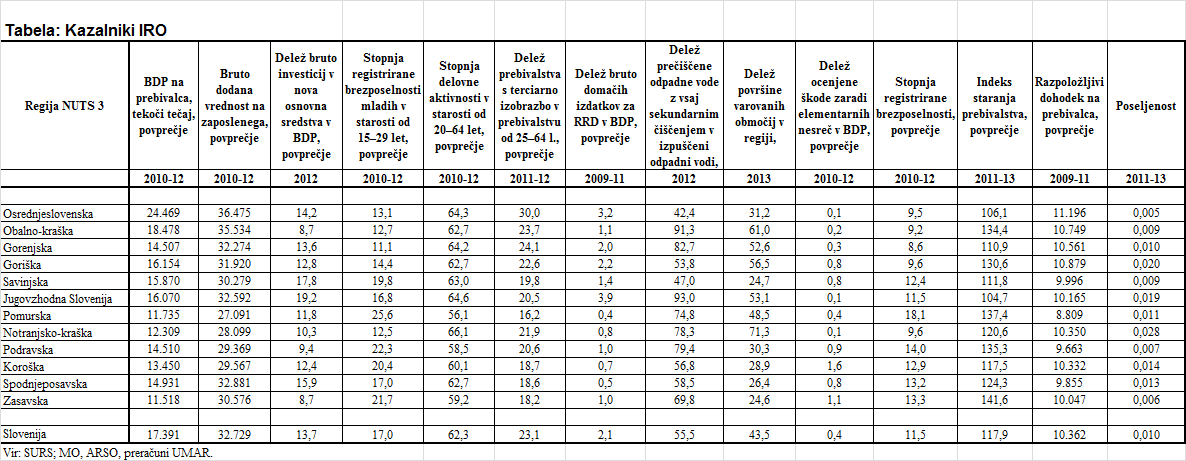 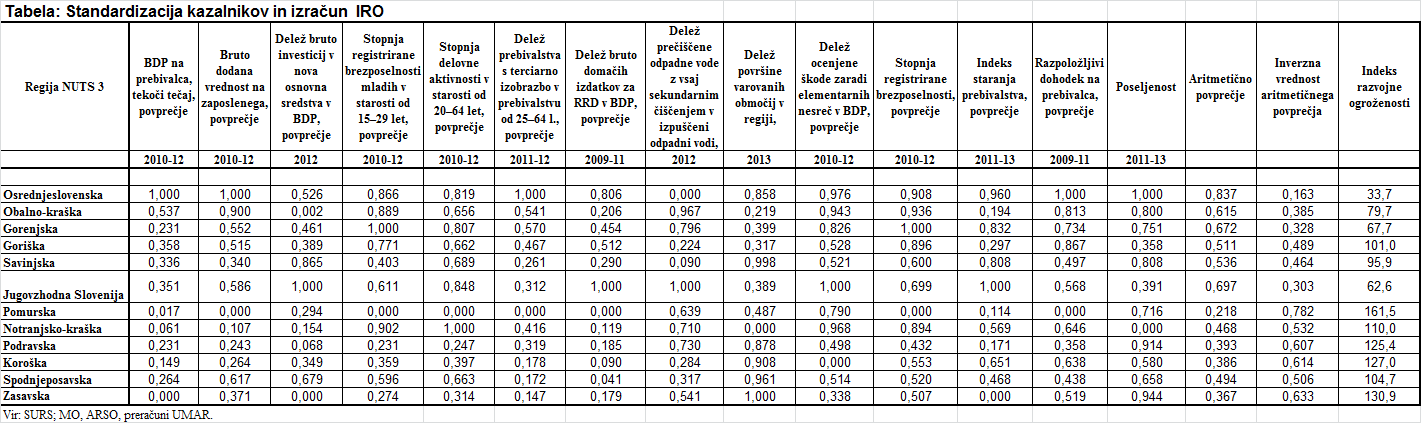 Št.: 007-36/2013/Ljubljana, EVA: 2012-2130-0013v funkciji ministra za gospodarski razvoj in tehnologijodr. Uroš Čuferminister za financebruto domači proizvod na prebivalca (2010–2012)bruto dodana vrednost na zaposlenega (2010–2012)delež bruto investicij v osnovna sredstva v bruto domačem proizvodu (2012)stopnja registrirane brezposelnosti mladih v starosti 15–29 let (2010–2012)stopnja delovne aktivnosti v starosti 20–64 let (2010–2012)delež prebivalstva s terciarno izobrazbo v starosti 25–64 let (2011–2012)delež bruto domačih izdatkov za raziskovalno in razvojno dejavnost v bruto domačem proizvodu (2009–2011)delež prečiščene odpadne vode z vsaj sekundarnim čiščenjem v izpuščeni odpadni vodi (2012)delež površine varovanih območij v regiji (2013)delež ocenjene škode zaradi elementarnih nesreč v bruto domačem proizvodu (2010–2012)stopnja registrirane brezposelnosti (2010–2012)indeks staranja prebivalstva (2011–2013)razpoložljivi dohodek na prebivalca (2009–2011)poseljenost – km2 na prebivalca (2011–2013)KAZALNIK (obdobje)ZSRR-2:– RAZVITOST (R)        – OGROŽENOST (O)  – RAZVOJNE  MOŽNOSTI (RM)STRATEGIJA RAZVOJA SLOVENIJE:– GOSPODARSKI RAZVOJNI CILJ (A)– DRUŽBENI RAZVOJNI CILJ (B)– MEDGENERACIJSKI IN SONARAVNI RAZVOJNI CILJ (C)STRATEGIJA EU 2020:– PAMETNA (P)         – TRAJNOSTNA (T)– VKLJUČUJOČA RAST (V)bruto domači proizvod na prebivalca (2010–2012)RGPbruto dodana vrednost na zaposlenega (2010–2012)RGPdelež bruto investicij v osnovna sredstva v bruto domačem proizvodu (2012)R/RMGPstopnja registrirane brezposelnosti mladih v starosti 15–29 let (2010–2012)R/RMGP/Vstopnja delovne aktivnosti v starosti 20–64 let (2010–2012)R/RMGP/Vdelež prebivalstva s terciarno izobrazbo v starosti 25–64 let (2011–2012)R/RMDPdelež bruto domačih izdatkov za raziskovalno in razvojno dejavnost v bruto domačem proizvodu (2009–2011)RMDPdelež prečiščene odpadne vode z vsaj sekundarnim čiščenjem v izpuščeni odpadni vodi (2012)O/RMMTdelež površine varovanih območij v regiji (2013)O/RMMTdelež ocenjene škode zaradi elementarnih nesreč v bruto domačem proizvodu (2010–2012)O/RMMTstopnja registrirane brezposelnosti (2010–2012)OGVindeks staranja prebivalstva (2011–2013)O/RMDVrazpoložljivi dohodek na prebivalca (2009–2011)R/RMDVposeljenost (2011– 2013)OMTRegija NUTS 3Razvojna ogroženostRazvojna ogroženostRegija NUTS 3Vrednost IRORangPomurska161,51Zasavska130,92Koroška127,03Podravska125,44Notranjsko-kraška110,05Spodnjeposavska104,76Goriška101,07Savinjska95,98Obalno-kraška79,79Gorenjska67,710Jugovzhodna Slovenija62,611Osrednjeslovenska33,712Tabela: Primerjava IRO 2007–2013 in IRO 2014–2020Tabela: Primerjava IRO 2007–2013 in IRO 2014–2020Tabela: Primerjava IRO 2007–2013 in IRO 2014–2020Tabela: Primerjava IRO 2007–2013 in IRO 2014–2020Tabela: Primerjava IRO 2007–2013 in IRO 2014–2020Regija NUTS 3IRO 2014–2020IRO 2014–2020IRO 2007–2013   IRO 2007–2013   Regija NUTS 3Vrednost IRORangVrednost IRORangPomurska161,51159,11Zasavska130,92113,55Koroška127,03103,96Podravska125,44116,83Notranjsko-kraška110,05127,02Spodnjeposavska104,76116,84Goriška101,0793,88Savinjska95,9892,39Obalno-kraška79,7982,411Gorenjska67,71083,110Jugovzhodna Slovenija62,611101,77Osrednjeslovenska33,7128,712